Policies                                      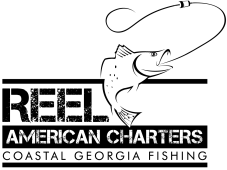 Deposits:Deposits are required to secure your reservation.  The standard deposit is $100 per boat scheduled per day scheduled. Your deposit amount will be included as payment at the time of your trip.  Deposits should be secured on line at www.reelamericancharters.com using most major credit cards or check sent to: 4922 Lampadoshia Rd. Waverly GA, 31565.   Boats:If you require multiple boats we have numerous guides that we can book to accommodate your party.  If the number of people in your party changes which requires an adjustment in the number of boats, you must notify Capt. Brian via e-mail or writing at least 20 days prior to your trip stating the nature of the cancellation or addition of boats.  In writing is defined as an email or text message (912-399-3424).  It is YOUR responsibility to manage your reservation.  You WILL be financially responsible for all boats booked for your reservation.  Licenses:Are provided!  State Laws will be obeyed and size and creel limits will be observed.Equipment:Reel American Charters utilizes top quality fishing equipment, however sometimes that equipment does break under normal fishing conditions in which case customers will not be held responsible.If equipment breaks due to your neglect or carelessness you will be held financially responsible for the purchase price of the damaged equipment.Alcohol:Alcohol is permitted on the boat but intoxication is not.  I want everyone to have a great time but Reel American Charters will not compromise passenger safety.  If your level of intoxication becomes a safety hazard, your trip will be immediately ended.  It will be the Captain’s discretion ifthis occurs.  You will be charged the full price for your trip regardless of the length of your trip.Weather Issues:If the weather conditions become unsafe or a hazard to fish, your trip will be rescheduled to another mutually agreeable day and your deposit will forwarded to that day.  If you are advised bythe Captain of a potential weather issue and you elect to depart on your scheduled day, you are financially responsible for the full price of the trip regardless of the length or amount of fishing during the trip.Emergency Cancellations:If an emergency situation arises in which you will not be able to attend on your reserved day, your trip will be rescheduled to another mutually agreeable day and your deposit will forwarded to that day.Other Cancellations:For any other cancellation request, we ask that you cancel as soon as you are aware that you need to cancel.  If you cancel at least 20 days in advance your deposit will be forwarded to the next mutually agreeable day.  If you need to cancel within 20 days of the date of your trip, you will forfeit your deposit amount.  I have read, understood, and agreed to the above policies.  I understand that I am responsible for sharing these policies with each member of my party.  Customer Signature